August 5, 2018 	Faith Baptist Church Lessons from the Lesser Known	Matt Culbertson, Senior Pastor“The Lord Never Changes”Malachi 3:6Lessons from the Lesser Known: God is sovereign in His grace and justice.God is faithful even in our unfaithfulness.God calls us to repentance and obedience to His Word.God is faithful to His Word.               (Zechariah 4:6, 9; Malachi 3:6)The Lord Never Changes!1.	  God's glory is unchanged; we must worship Him with a _______________ heart.               (Malachi 1:6-14; Psalm 51:16-17)2.	  God's justice and mercy are unchanged; we must follow Him in surrendered _______________.               (Malachi 2:2-3, 17; 3:1-3, 6-7)3.	  God's faithfulness is unchanged; we must align our lives with His _______________.               (Malachi 3:16-18; 1:10; 2:7-9, 11, 13, 16; 3:8-12; Psalm 5:12)4.	  God's love never changes!  We must _______________ Him in return!               (Malachi 1:1-5; 3:3, 6-7, 12; 4:1-3; Matthew 22:37-40)August 5, 2018 	Faith Baptist Church Lessons from the Lesser Known	Matt Culbertson, Senior Pastor“The Lord Never Changes”Malachi 3:6Lessons from the Lesser Known: God is sovereign in His grace and justice.God is faithful even in our unfaithfulness.God calls us to repentance and obedience to His Word.God is faithful to His Word.               (Zechariah 4:6, 9; Malachi 3:6)The Lord Never Changes!1.	  God's glory is unchanged; we must worship Him with a _______________ heart.               (Malachi 1:6-14; Psalm 51:16-17)2.	  God's justice and mercy are unchanged; we must follow Him in surrendered _______________.               (Malachi 2:2-3, 17; 3:1-3, 6-7)3.	  God's faithfulness is unchanged; we must align our lives with His _______________.               (Malachi 3:16-18; 1:10; 2:7-9, 11, 13, 16; 3:8-12; Psalm 5:12)4.	  God's love never changes!  We must _______________ Him in return!               (Malachi 1:1-5; 3:3, 6-7, 12; 4:1-3; Matthew 22:37-40)What is S.O.A.P.?
S.O.A.P. stands for Scripture, Observation, Application and Prayer. It is a way of getting more out of your time in God's Word.  It's quite simple. When you sit for your daily quiet time, read the Bible and underline or make note of any verse or verses that jump out at you with special significance. This is the basis for diving deeper and using S.O.A.P.

 Scripture Type in or write the verse or verses that stuck out to you in your reading.  Try writing them in your own words.

 Observation What did you observe about the Scripture that struck you? This can be one sentence or a whole book. 

 Application How can you apply the observation so that it affects your life today?  “God, what did you teach me today about YOU?” 

 Prayer Write out a prayer to God based on what you just learned and ask Him to guide you as you apply this truth in your life.   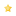 S.O.A.P.  Reading Guide for August 6 - August 12, 2018			 HIS KIDZWEEK 30	CLASSIC READING PLAN	EXPRESS READING PLAN	READING PLANMon, 8-6	2 Kings 16-17, Psalm 33,	Psalm 33, Philemon	Ps 33:1-9	     PhilemonTues, 8-7	2 Kings 18-19, Psalm 34,	Psalm 34, Heb 1	Ps 34:1-7	     Heb 1Wed, 8-8	2 Kings 20-21, Psalm 35,	Psalm 35, Heb 2	Ps 35:9-10	     Heb 2Thurs, 8-9	2 Kings 22-23, Psalm 36,	Psalm 36, Heb 3	Ps 36	     Heb 3Fri, 8-10	2 Kings 24-25, Psalm 37,	Psalm 37, Heb 4	Ps 37:1-9	     Heb 4Sat. Sun.What is S.O.A.P.?
S.O.A.P. stands for Scripture, Observation, Application and Prayer. It is a way of getting more out of your time in God's Word.  It's quite simple. When you sit for your daily quiet time, read the Bible and underline or make note of any verse or verses that jump out at you with special significance. This is the basis for diving deeper and using S.O.A.P.

 Scripture Type in or write the verse or verses that stuck out to you in your reading.  Try writing them in your own words.

 Observation What did you observe about the Scripture that struck you? This can be one sentence or a whole book. 

 Application How can you apply the observation so that it affects your life today?  “God, what did you teach me today about YOU?” 

 Prayer Write out a prayer to God based on what you just learned and ask Him to guide you as you apply this truth in your life.   S.O.A.P.  Reading Guide for August 6 - August 12, 2018			 HIS KIDZWEEK 30	CLASSIC READING PLAN	EXPRESS READING PLAN	READING PLANMon, 8-6	2 Kings 16-17, Psalm 33,	Psalm 33, Philemon	Ps 33:1-9	     PhilemonTues, 8-7	2 Kings 18-19, Psalm 34,	Psalm 34, Heb 1	Ps 34:1-7	     Heb 1Wed, 8-8	2 Kings 20-21, Psalm 35,	Psalm 35, Heb 2	Ps 35:9-10	     Heb 2Thurs, 8-9	2 Kings 22-23, Psalm 36,	Psalm 36, Heb 3	Ps 36	     Heb 3Fri, 8-10	2 Kings 24-25, Psalm 37,	Psalm 37, Heb 4	Ps 37:1-9	     Heb 4Sat. Sun.